Форма списка номенклатурыЧАСТЬ 1Не отражается средняя цена по строке номенклатуры в общем списке. Должно, согласно табл. 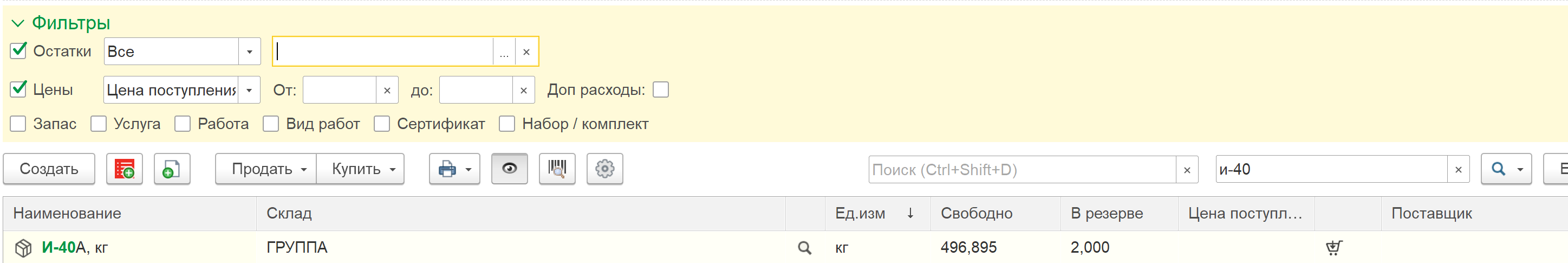 Отражается в развернутом виде, режим: Лупа.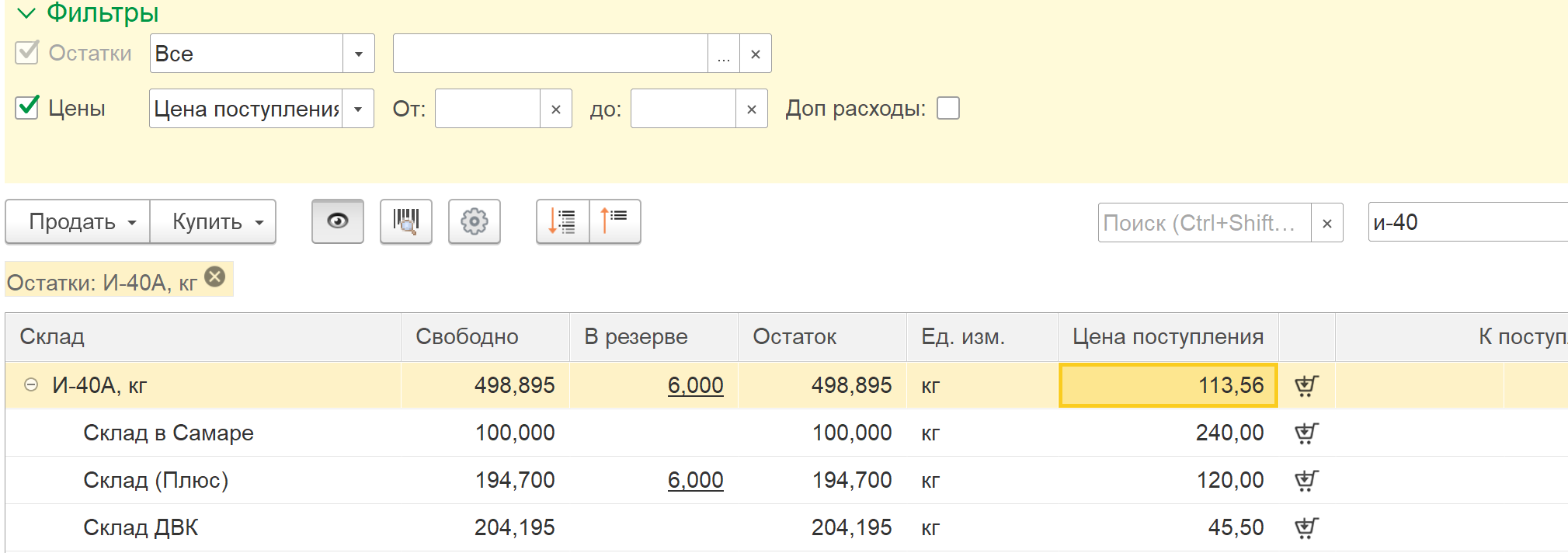 2. При значении фильтра Остатки: В наличии, в режиме «Лупа», отражаются все склады. Должен только выбранный Склад (Плюс). При значении фильтра Остатки: Все, работает.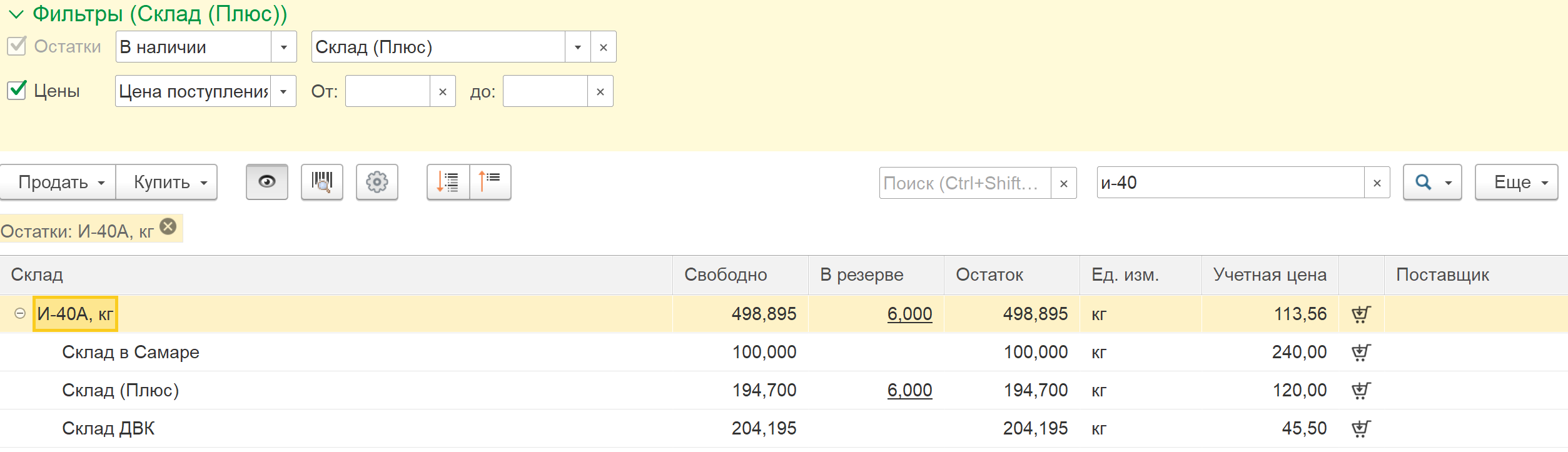 3. Реализовать, если меняем вид цены в режиме «Лупа», то сохраняем ее при выходе в общую форму. Сейчас остается, которая была выбрана при входе в режим «Лупа». 4. Сохранять выбор складов, при возврате к Остатки: Все. Сейчас при возврате из значений фильтра Остатки: В наличии или Отсутствуют, выбор складов до перехода в эти режимы не сохраняются.5. Отражение наименований складов в форме, если выбран один склад, несколько или основной. Исправить «Красным» в таблице.Основной склад – отражает наименования и данные по основным складам (склады хранения), указанные в карточке номенклатуры.Пояснения.1. Все + Все склады, для корректного отражения «Группа», необходима перезагрузка (еще раз выбрать «Все»).2. В наличии + Основной склад, для корректного отражения наименования основного склада, необходима перезагрузка (еще раз выбрать «Основной склад»).7. Отражение резерва в общем списке не корректно. Корректно внизу в таблице Остатки.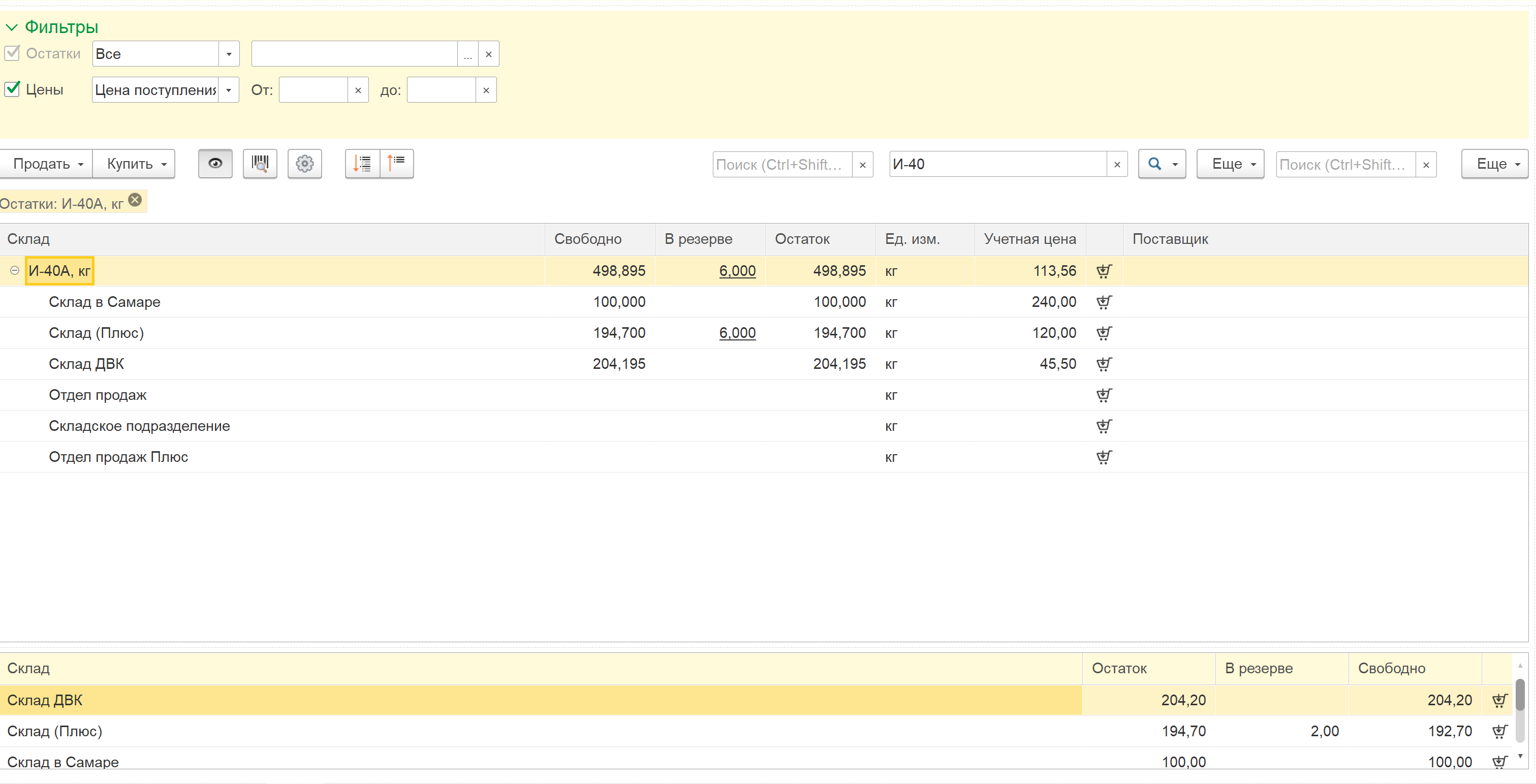 8. Отображение поставщиков*Поставщик из документа, из регистра цен (доработка): Поставщик в разрезе вида цены и склада.*Поставщик основной, из карты номенклатуры.*Изготовитель, из карточки номенклатуры, если выбран способ пополнения: Производство.Значения в фильтре «Остатки»Значения в фильтре «Склады»Значения в фильтре «Цены»Вид ценыВсеВсе (не заполнено) или несколькоУчетная цена, Цена поступления и Цена производстваСредняя по выбранным складамВ наличииВсе (не заполнено) или несколькоУчетная цена, Цена поступления и Цена производстваСредняя по выбранным складамЗначения в фильтре «Остатки»Значения в фильтре «Склады»По строке номенклатуры (общий список)Данные по строке склада (режим «Лупа»)ВсеОдин складВыбранный складПо выбранному складуВ наличииОдин складВыбранный складПо выбранному складу (Задание 2)ОтсутствуютОдин складВыбранный складПо выбранному складуВ наличииОсновной складНаименование основного складаПо основному складу (Задание 2)ОтсутствуютОсновной складОсновной складПо основному складуВсеВсе склады«Группа»По выбранным складамВсеНесколько«Группа»По выбранным складамСтрока\КолонкаУсловие ПоставщикСтрока по НоменклатуреЕсли в карточке номенклатуры, Способ пополнения: Закупка, тоОсновной (тип)Строка по складуЕсли в карточке номенклатуры, Способ пополнения: Закупка, тоПоставщик из документаСтрока по НоменклатуреЕсли в карточке номенклатуры, Способ пополнения: Производство и значение Вида цены>0, то«Производство»Строка по складуЕсли в карточке номенклатуры, Способ пополнения: Производство и значение Вида цены>0, тоВыбранные склады